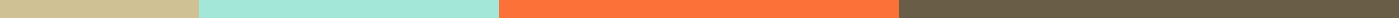 Student Progress Report Form Template─Student ProfileName: ____________________________ID Number: ____________________________Class/Section: ____________________________Academic Year: ____________________________Academic AchievementsSubject | Grade | Teacher's Observation | Next StepsParticipation & Behavioral AssessmentParticipates in class: □ Always □ Often □ Rarely □ NeverShows respect to peers and staff: □ Always □ Often □ Rarely □ NeverHomework completion: □ Consistent □ Inconsistent □ Rarely □ NeverSpecial Achievements & AwardsRecommendations for ImprovementTeacher's Signature: _____________________ Date: _________________Parent/Guardian Signature: _____________________ Date: _________________